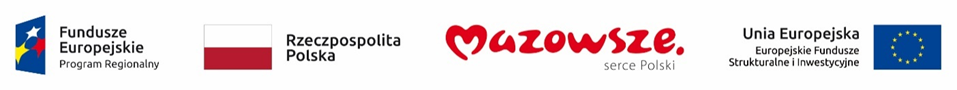 Wydatek współfinansowany z Europejskiego Funduszu Społecznego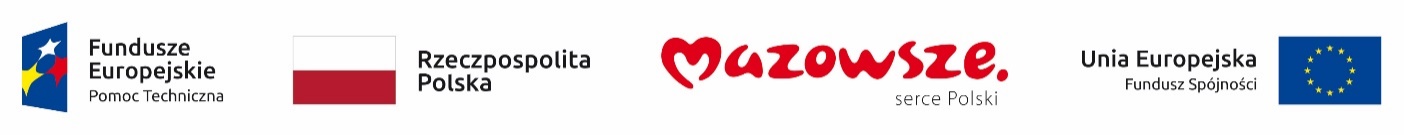 GWARANTOWANY POZIOM NAPRAWIANIA BŁĘDÓW (SLA)Niniejszy dokument stanowi załącznik nr 1 do umowy nr ___/MJWPU/___/2022/Z/WZP/WI/U-332-……./22 z dnia ____________ (dalej w skrócie „Umowa Główna”).DEFINICJEPoniżej przedstawiono definicje obowiązujące w niniejszym dokumencie:Obszar Technologiczny – odrębnymi obszarami technologicznymi Systemu są: Routery Brzegowe – Cisco,Przełączniki LAN – Brocade ICX,Urządzenia bezpieczeństwa – Palo Alto Networks,Urządzenia sieci bezprzewodowej WiFi/WLAN,Systemy OpenSource wspomagający zarządzanie siecią – Zabbix,Systema OpenSource monitorowania i korelacji zdarzeń bezpieczeństwa rozwiązania SIEM - ELK Stack,System OpenSource skanowania podatności – GreenboneBłąd – nieprawidłowe działanie Obszaru Technologicznego, niezależnie od przyczyny takiej nieprawidłowości. Błędy dzielą się na Błędy Krytyczne, Błędy Niekrytyczne oraz Usterki.Błąd Krytyczny – nieprawidłowe działanie któregokolwiek z Obszarów Technologicznych powodujące całkowity brak możliwości korzystania z danego Obszaru Technologicznego albo takie ograniczenie możliwości korzystania z tego Obszaru Technologicznego, które powodować będzie, że przestanie on spełniać swoje podstawowe funkcje. Przykładem Błędu Krytycznego jest niemożność wyjścia do sieci Internet poprzez utrudnienia na urządzeniu firewall czy też brak możliwości komunikacji użytkowników z wszystkimi usługami serwerowymi (nie działające usługi typu inter-vlan-routing). Błąd Niekrytyczny – nieprawidłowe działanie któregokolwiek z Obszarów Technologicznych, które powodować będzie ograniczenie w korzystaniu z danego Obszaru Technologicznego przy zachowaniu przez ten Obszar Technologiczny jego podstawowych funkcji. Usterka - nieprawidłowe działanie któregokolwiek z Obszarów technologicznych niebędące Błędem krytycznym lub Błędem niekrytycznym.Czas Reakcji — czas pomiędzy zgłoszeniem Błędu a wykonaniem przez Wykonawcę czynności przewidzianych niniejszym dokumentem dla Czasu Reakcji. Czas Reakcji liczony jest od momentu zgłoszenia Błędu i biegnie on niezależnie od pytań Wykonawcy kierowanych do Zamawiającego.Czas Naprawy – czas pomiędzy zgłoszeniem Błędu a dokonaniem naprawy Błędu i zgłoszeniem jej dokonania Zamawiającemu, zgodnie z niniejszym dokumentem.Personel - podmiot zatrudniony przez Wykonawcę na podstawie umowy o pracę lub umowy cywilnoprawnej, w tym także prowadzący jednoosobową działalność gospodarczą, któremu Wykonawca powierzył realizację poszczególnych czynności, do których wykonania zobowiązany jest na mocy niniejszego dokumentu. OBOWIĄZKI WYKONAWCY I PARAMETRY SLAWykonawca odpowiada za poprawne i nieprzerwane działanie Obszarów Technologicznych zgodnie z parametrami SLA zdefiniowanymi w niniejszym dokumencie i związku z tym zobowiązany jest on do usuwania Błędów w Czasie Naprawy. Celem usunięcia wątpliwości Strony zgodnie oświadczają, że usunięcie Błędu może również polegać na konfiguracji oprogramowania wchodzącego w skład Obszarów Technologicznych. Dla uniknięcia wątpliwości przyjmuje się, że Wykonawca usunie wszelkie zgłoszone przez Zamawiającego Błędy, w tym także po zakończeniu okresu świadczenia usługi (także na skutek odstąpienia od Umowy Głównej lub jej wypowiedzenia), o ile zostaną one zgłoszone przed upływem tego okresu.  Zamawiający dopuszcza wykonywanie obowiązków przewidzianych w niniejszym dokumencie przez Personel Wykonawcy.Zamawiający dopuszcza wykonywanie obowiązków przewidzianych w niniejszym dokumencie z wykorzystaniem zdalnego dostępu.Wykonawca gwarantuje następujące Czasy Reakcji:Wykonawca gwarantuje Zamawiającemu następujące Czasy Naprawy:Wykonawca gwarantuje Zamawiającemu następujące czasy analizy danych agregowanych w Systemach wymienionych w § 1 pkt 4 ppkt 7 i 8 Umowy Głównej i informowania o zdarzeniach (alertach) i informacjach poprzez przesłanie wiadomości na wskazane przez Zamawiającego adresy email, w całym okresie trwania umowy:Godzina zegarowa to każde kolejne 60 minut od poniedziałku do niedzieli.Godzina robocza to każde kolejne 60 minut w przedziale czasowym od 8:00 do 16:00 od poniedziałku do piątku z wyłączeniem dni ustawowo wolnych od pracy. Jeżeli Czas Naprawy będzie się kończyć poza godzinami roboczymi u Zamawiającego, automatycznie ulega on przedłużeniu do następnego dnia roboczego u Zamawiającego. Zamawiający oświadcza, że posiada stosowne licencje, które zezwalają m.in. na trwałe lub czasowe zwielokrotnianie programów komputerowych zawierających się w poszczególnych Obszarach Technologicznych oraz na dokonywanie tłumaczenia, przystosowania, zmiany układu lub dokonywania jakichkolwiek innych zmian w powyższych programach komputerowych, jeżeli jest to niezbędne do poprawiania występujących w nich błędów.Wykonawca zobowiązuje się do usuwania Błędów z należytą starannością wymaganą przy usługach tego rodzaju przy zachowaniu zasad współczesnej wiedzy i zgodnie z obowiązującymi w tym zakresie przepisami, zgodnie z najlepsza praktyką i wiedzą zawodową, uwzględniając profesjonalny charakter swojej działalności, w sposób i w terminach określonych w niniejszym dokumencie.  Nadto, Wykonawca zapewnia, że:dysponuje odpowiednim potencjałem techniczno-organizacyjnym oraz osobowym, jak również wiedzą i doświadczeniem pozwalającym należycie usuwać Błędy;usuwając Błędy osobiście lub przez podmioty z nim powiązane nie naruszy przepisów prawa, jak również praw podmiotów trzecich, w szczególności przysługujących podmiotom trzecim praw autorskich, praw z rejestracji wzorów przemysłowych, praw ochronnych na znaki towarowe oraz dóbr osobistych.ZGŁOSZENIE BŁĘDU I NAPRAWA W przypadku wykrycia przez Zamawiającego Błędu dokona on jego zgłoszenia w systemie zgłoszeniowym udostępnionym przez Wykonawcę oraz nada mu status (Błąd Krytyczny/Błąd Niekrytyczny/Usterka). Wskazany przez Zamawiającego status Błędu jest wiążący dla Wykonawcy. Zamawiający ma prawo zmienić status Błędu na niższy, w szczególności po otrzymaniu od Wykonawcy informacji, o której mowa punkcie 10 lit. a. Zgłoszenie zawierać będzie posiadane przez Zamawiającego informacje nt. nieprawidłowego działania danego Obszaru Technologicznego istotne w ocenie Zamawiającego dla zdiagnozowania i usunięcia nieprawidłowości w działaniu tego Obszaru Technologicznego. System zgłoszeniowy udostępniony przez Wykonawcę nie może uzależniać rozpoczęcia obsługi zgłoszenia od przekazania innych informacji niż opis Błędu i znane Zamawiającemu okoliczności jego wystąpienia ani nie może wymagać określonego stopnia szczegółowości tych opisów. Wykonawca zobowiązuje się rejestrować zgłaszane Błędy wykorzystując rozwiązania techniczne oraz informatyczne umożliwiające raportowanie zgłoszeń wraz z danymi pozwalającymi m.in. na śledzenie czasu ich usunięcia, a w szczególności Czasu Reakcji oraz Czasu Naprawy za pomocą aplikacji serwisowej (systemu zgłoszeniowego) udostępnionej przez Wykonawcę, W razie uzyskania przez Wykonawcę wiedzy o wystąpieniu Błędu z innego źródła niż zgłoszenie Zamawiającego, Wykonawca zobowiązany jest do podjęcia stosownych działań przewidzianych dla Czasu Reakcji oraz niezwłocznego poinformowania Zamawiającego o wystąpieniu Błędu.Błędy w imieniu Zamawiającego mogą zgłaszać następujące osoby:____________________Zmiana osób, które mogą w imieniu Zamawiającego zgłaszać Błędy, nie wymaga aneksu do Umowy Głównej i wystarczające będzie poinformowanie Wykonawcy o zmianach na piśmie lub drogą elektroniczną na adres poczty elektronicznej podany do kontaktu w Umowie Głównej.  Wykonawca zapewnia, że zgłoszenia Błędów mogą być dokonywane zgodnie z ofertą Wykonawcy, która stanowi załącznik do Umowy Głównej, jednakże co najmniej od poniedziałku do piątku w godzinach od 8 do 16 z wyłączeniem dni ustawowo wolnych od pracy.Informacje, o których mowa w ustępie 10., Wykonawca przekaże co najmniej na wszystkie wymienione w Umowie Głównej adresy e-mail wskazane do kontaktu z Zamawiającym.Wykonawca zobowiązany jest do potwierdzenia przyjęcia zgłoszenia odpowiednim wpisem w aplikacji serwisowejW Czasie Reakcji Wykonawca zobowiązany jest ustalić przyczynę (diagnoza), która spowodowała Błąd, a następnie zgłosić Zamawiającemu przystąpienie do naprawy Błędu. Najpóźniej w chwili zgłoszenia przystąpienia do naprawy Błędu powinien przekazać Zamawiającemu następujące informacje:jaki status w ocenie Wykonawcy ma zgłoszony Błąd (Błąd Krytyczny, Błąd Niekrytyczny, Usterka);jaka jest przyczyna Błędu;ile w jego ocenie potrwa w przybliżeniu naprawa Błędu.Czas Naprawy uważa się za dochowany z chwilą zgłoszenia Zamawiającemu dokonania naprawy, pod warunkiem, że Błąd oraz jego przyczyna zostały całkowicie i skutecznie usunięte wskutek czego została przywrócona pełna funkcjonalność danego Obszaru Technologicznego istniejąca przed wystąpieniem Błędu. Jeżeli podczas weryfikacji usunięcia Błędu okaże się, że Błąd nie został usunięty, Czas Naprawy jest dochowany dopiero z chwilą zgłoszenia poprawki faktycznie usuwającej Błąd. W celu usunięcia wątpliwości Strony zgodnie oświadczają, że jeżeli po dokonaniu naprawy Błędu poszczególne Obszary Technologiczne nie będą ze sobą współpracować w taki sposób, w jaki współpracowały przed wystąpieniem Błędu, naprawa nie jest dokonana. Wraz z informacją o usunięciu Błędu Wykonawca prześle Zamawiającemu informację o przyczynie Błędu wraz ze zwięzłym opisem czynności jakie zostały podjęte w celu jego naprawienia.Zamawiający ma obowiązek dokonać weryfikacji usunięcia Błędu w terminie 4 godzin roboczych licząc od chwili zgłoszenia przez Wykonawcę dokonania naprawy. Celem usunięcia wątpliwości Strony oświadczają, że niedochowanie wyżej wymienionego terminu nie oznacza przyznania przez Zamawiającego, że Błąd został naprawiony. KARY ZA NIENALEŻYTE WYKONANIE OBOWIĄZKÓW WYNIKAJĄCYCH Z NINIEJSZEGO DOKUMENTU (SLA)Celem usunięcia wątpliwości Strony zgodnie oświadczają, że Wykonawca jest odpowiedzialny za działania lub zaniechania swojego Personelu.Kary umowne przewidziane w niniejszym dokumencie płatne będą na zasadach określonych w niniejszym dokumencie oraz w Umowie Głównej.Wszystkie kary umowne przewidziane niniejszym dokumentem należą się niezależnie od siebie za każdy przypadek naruszenia. Zamawiający ma prawo na zasadach ogólnych dochodzić odszkodowania przewyższającego naliczone kary umowne.Kary należeć się będą także w przypadku wygaśnięcia Umowy Głównej, niezależenie od przyczyny wygaśnięcia (wypowiedzenie, odstąpienie itp.).Jeżeli Zamawiający zgłosi Wykonawcy brak usunięcia Błędu po upływie terminu przewidzianego w sekcji C, naliczanie kar umownych za niedochowanie Czasu Naprawy zostanie zawieszone na czas od chwili upływu czasu na zgłoszenie braku usunięcia Błędu do momentu zgłoszenia Wykonawcy braku usunięcia Błędu.Suma kar umownych przewidzianych w niniejszym dokumencie nie może przekroczyć kwoty całkowitego wynagrodzenia brutto z tytułu realizacji Umowy, o którym mowa w § 5 ust. 3 Umowy.Zamawiający naliczy Wykonawcy następujące kary umowne za niedochowanie parametrów SLA:w przypadku niedochowania przez Wykonawcę Czasu Reakcji:w przypadku niedochowania przez Wykonawcę Czasu naprawy:w przypadku niedochowania przez Wykonawcę Czasu Analizy danych agregowanych w Systemach wymienionych w § 1 pkt 4 ppkt 7 i 8 Umowy Głównej  i poinformowaniu o zdarzeniach (alertach) i informacjach:POSTANOWIENIA KOŃCOWEWszelkie zmiany niniejszego dokumentu wymagają formy pisemnej pod rygorem nieważności, w postaci aneksu do Umowy Głównej.ZAMAWIAJĄCY:								 WYKONAWCA:Błąd KrytycznyCzas Reakcji zgodnie z ofertą Wykonawcy, nie dłuższy niż 3 godziny zegarowe.Błąd niekrytycznyCzas Reakcji wskazany w ofercie Wykonawcy, nie dłuższy niż 8 godzin roboczych od chwili zgłoszenia.UsterkaCzas Reakcji wskazany w ofercie Wykonawcy, nie dłuższy niż 12 godzin roboczych od chwili zgłoszenia. Błąd Krytyczny Czas Naprawy zgodnie z ofertą Wykonawcy, nie dłuższy niż 6 godziny zegarowe.Błąd niekrytycznyCzas Naprawy określony w ofercie Wykonawcy, nie dłuższy niż 16 godzin roboczych od chwili zgłoszenia. UsterkaCzas Naprawy określony w ofercie Wykonawcy, nie dłuższy niż 24 godziny robocze od chwili zgłoszenia. Priorytet Krytyczny Czas reakcji i informowania o problemie nie dłuższy niż 4 godziny robocze.Priorytet Wysoki Czas reakcji i informowania o problemie nie dłuższy niż 4 godziny robocze.Priorytet niskiCzas reakcji i informowania o problemie nie dłuższy niż 12 godzin roboczych.Błąd krytyczny150 PLN za każdą rozpoczętą godzinę zegarową opóźnienia Błąd krytyczny200 PLN za każdą rozpoczętą godzinę zegarową opóźnienia jeżeli opóźnienie będzie trwać dłużej niż 4 godzinyBłąd niekrytyczny50 PLN za każdą rozpoczętą godzinę zegarową opóźnieniaBłąd niekrytyczny100 PLN za każdą rozpoczętą godzinę zegarową opóźnienia jeżeli opóźnienie będzie trwać dłużej niż 8 godzinBłąd krytyczny150 PLN za każdą rozpoczętą godzinę zegarową opóźnienia Błąd krytyczny200 PLN za każdą rozpoczętą godzinę zegarową opóźnienia jeżeli opóźnienie będzie trwać dłużej niż 4 godzinyBłąd niekrytyczny100 PLN za każdą rozpoczętą godzinę zegarową opóźnieniaBłąd niekrytyczny150 PLN za każdą rozpoczętą godzinę zegarową opóźnienia jeżeli opóźnienie będzie trwać dłużej niż 8 godzinUsterkaPLN za każdą rozpoczętą godzinę zegarową opóźnieniaPriorytet Krytyczny150 PLN za każdą rozpoczętą godzinę zegarową opóźnienia Priorytet Krytyczny200 PLN za każdą rozpoczętą godzinę zegarową opóźnienia jeżeli opóźnienie będzie trwać dłużej niż 4 godzinyPriorytet Wysoki100 PLN za każdą rozpoczętą godzinę zegarową opóźnieniaPriorytet Wysoki150 PLN za każdą rozpoczętą godzinę zegarową opóźnienia jeżeli opóźnienie będzie trwać dłużej niż 8 godzinPriorytet niskiPLN za każdą rozpoczętą godzinę zegarową opóźnienia